حضرات السادة والسيدات،تحية طيبة وبعد،1	عملاً بالفقرة 5.9 من القرار 1 (المراجَع في الحمامات، 2016)، أود إبلاغكم بأن لجنة الدراسات 11 لقطاع تقييس الاتصالات توصلت إلى القرار التالي خلال جلستها العامة الختامية التي عُقدت في 13 مارس 2020 فيما يتعلق بمشروع نص التوصية التالية لقطاع تقييس الاتصالات:2	ويمكن الاطلاع على المعلومات المتاحة بشأن براءات الاختراع بالرجوع إلى الموقع الإلكتروني لقطاع تقييس الاتصالات.3	وسيُتاح قريباً نص التوصية الموافَق عليها بالصيغة السابقة للنشر في الموقع الإلكتروني لقطاع تقييس الاتصالات في العنوان التالي: http://itu.int/itu-t/recommendations/.4	وسوف ينشر الاتحاد نص التوصية الموافَق عليها في أقرب وقت ممكن.وتفضلوا بقبول فائق التقدير والاحترام.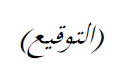 تشيساب لي
مدير مكتب تقييس الاتصالات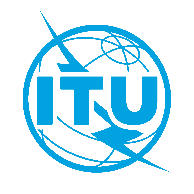 الاتحـاد الدولـي للاتصـالاتمكتب تقييس الاتصالاتجنيف، 24 مارس 2020المرجع:TSB Circular 240
SG11/DAإلى:-	إدارات الدول الأعضاء في الاتحاد؛-	أعضاء قطاع تقييس الاتصالات بالاتحاد؛-	المنتسبين إلى قطاع تقييس الاتصالات؛-	الهيئات الأكاديمية المنضمة إلى الاتحادنسخة إلى:-	رئيس لجنة الدراسات 11 لقطاع تقييس الاتصالات ونوابه؛-	مديرة مكتب تنمية الاتصالات؛-	مدير مكتب الاتصالات الراديويةالهاتف:+41 22 730 5780إلى:-	إدارات الدول الأعضاء في الاتحاد؛-	أعضاء قطاع تقييس الاتصالات بالاتحاد؛-	المنتسبين إلى قطاع تقييس الاتصالات؛-	الهيئات الأكاديمية المنضمة إلى الاتحادنسخة إلى:-	رئيس لجنة الدراسات 11 لقطاع تقييس الاتصالات ونوابه؛-	مديرة مكتب تنمية الاتصالات؛-	مدير مكتب الاتصالات الراديويةالفاكس:+41 22 730 5853إلى:-	إدارات الدول الأعضاء في الاتحاد؛-	أعضاء قطاع تقييس الاتصالات بالاتحاد؛-	المنتسبين إلى قطاع تقييس الاتصالات؛-	الهيئات الأكاديمية المنضمة إلى الاتحادنسخة إلى:-	رئيس لجنة الدراسات 11 لقطاع تقييس الاتصالات ونوابه؛-	مديرة مكتب تنمية الاتصالات؛-	مدير مكتب الاتصالات الراديويةالبريد الإلكتروني:tsbsg11@itu.intإلى:-	إدارات الدول الأعضاء في الاتحاد؛-	أعضاء قطاع تقييس الاتصالات بالاتحاد؛-	المنتسبين إلى قطاع تقييس الاتصالات؛-	الهيئات الأكاديمية المنضمة إلى الاتحادنسخة إلى:-	رئيس لجنة الدراسات 11 لقطاع تقييس الاتصالات ونوابه؛-	مديرة مكتب تنمية الاتصالات؛-	مدير مكتب الاتصالات الراديويةالموضوع:حالة التوصية ITU-T Q.5051 بعد اجتماع لجنة الدراسات 11 لقطاع تقييس الاتصالات 
(جنيف، 13-4 مارس 2020)حالة التوصية ITU-T Q.5051 بعد اجتماع لجنة الدراسات 11 لقطاع تقييس الاتصالات 
(جنيف، 13-4 مارس 2020)الرقمالعنوانالقرارالوثيقةITU-T Q.5051
(Q.FW_CSM سابقاً)إطار مكافحة استعمال الأجهزة المتنقلة المسروقةووفق عليهاSG11-TD1250